附件2：二十款样品及染后效果图注：每组图片中的排列（从左到右）分别为：测试样品、未染色的发束、一次染后的发束、染后清洗十次后的发束。样品编号与附件1一致。样品编号图片样品编号图片1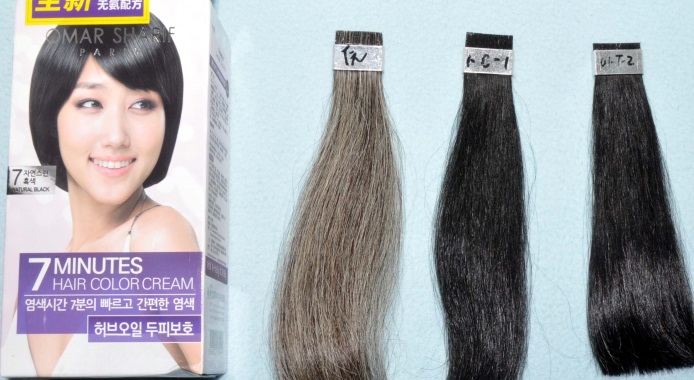 2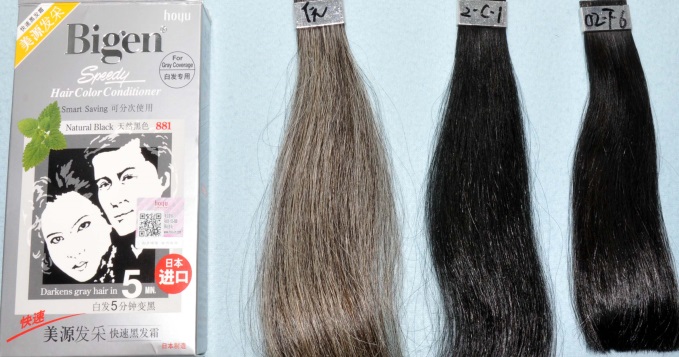 3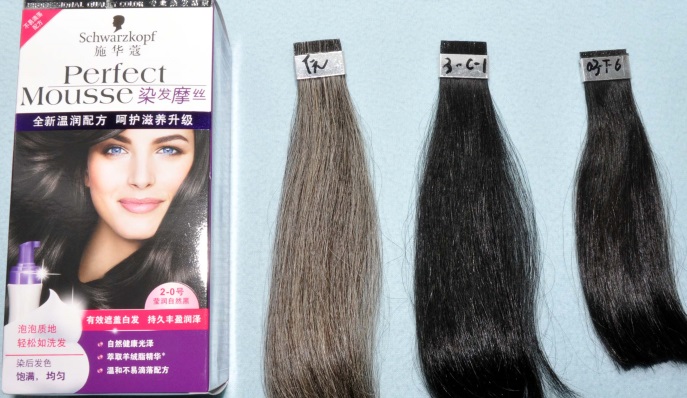 4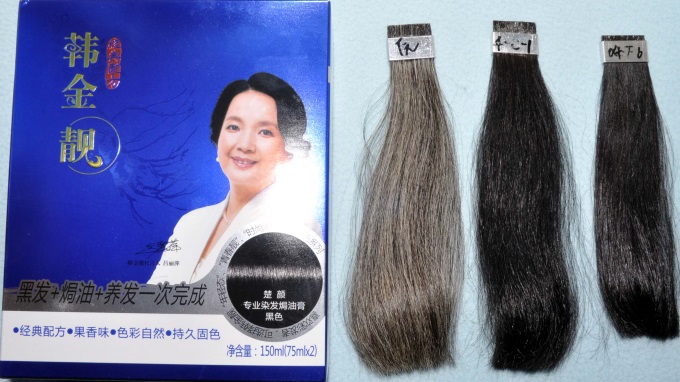 5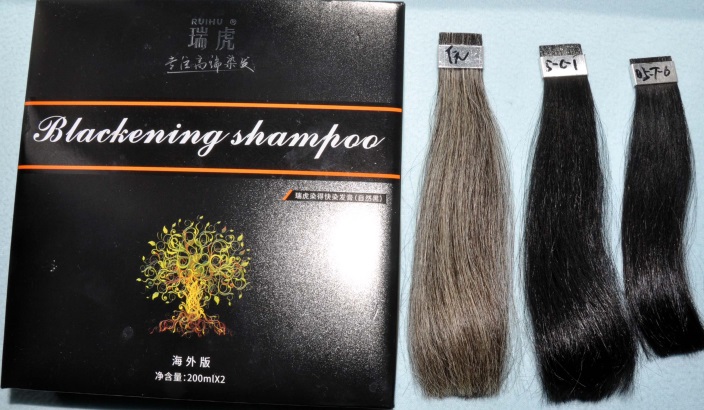 6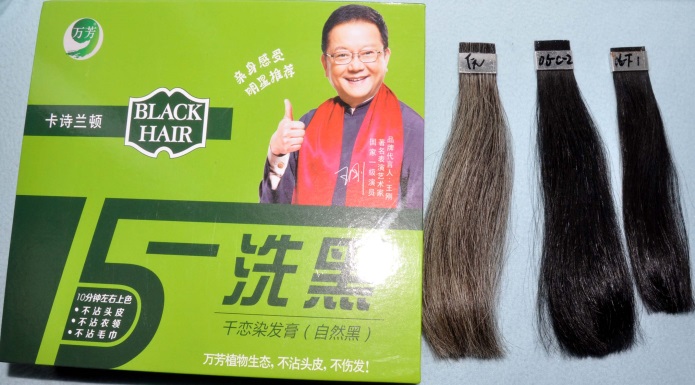 7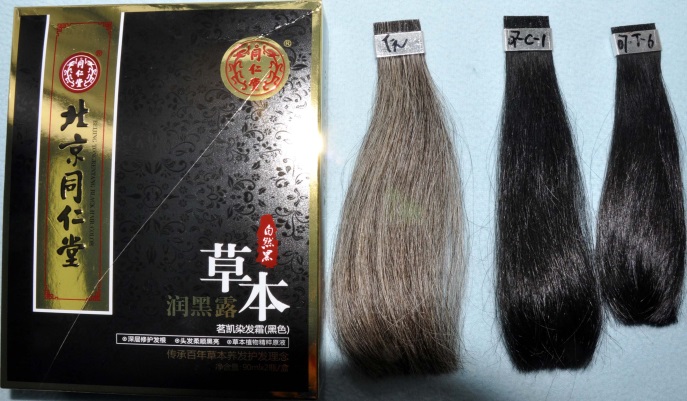 8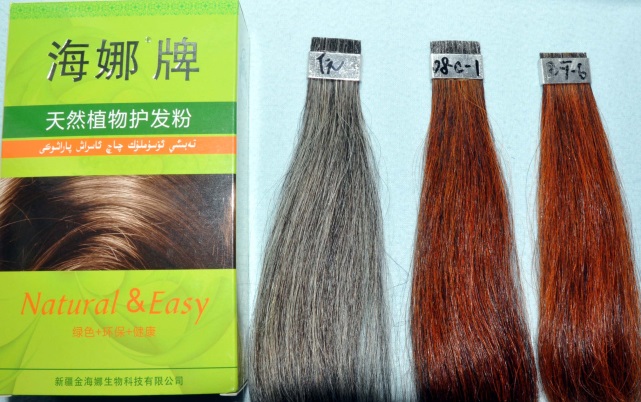 样品编号图片样品编号图片9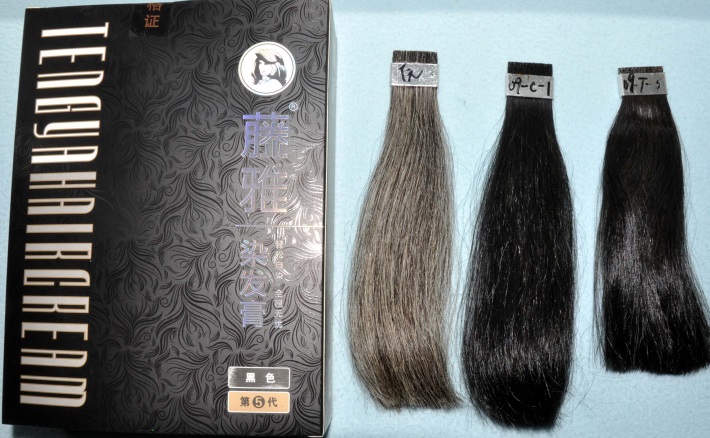 10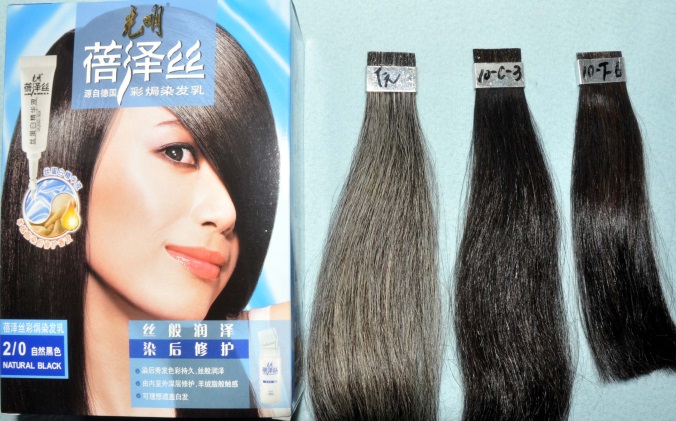 11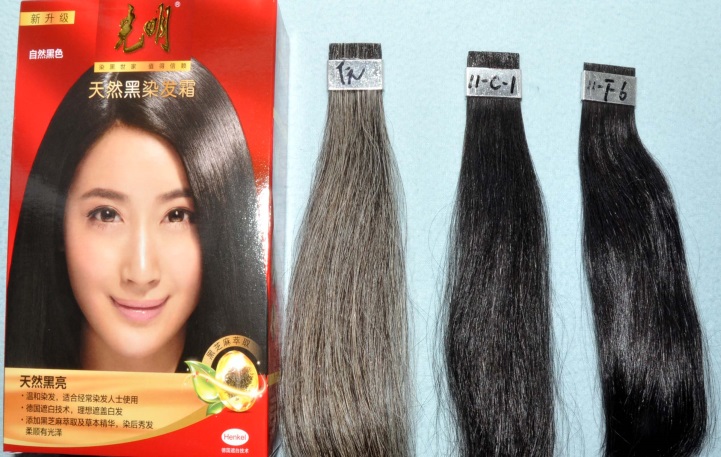 12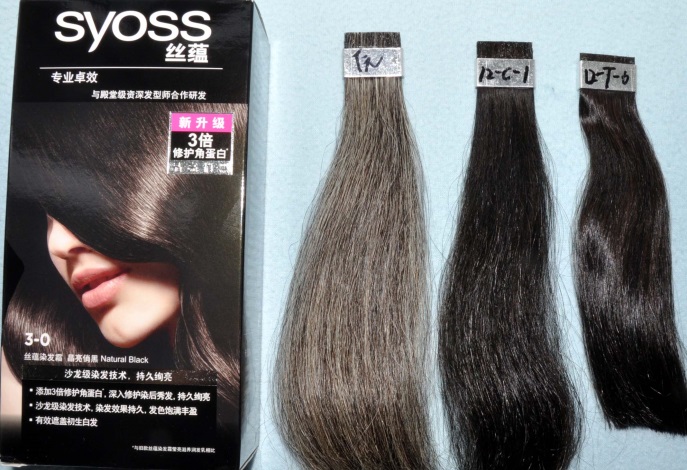 13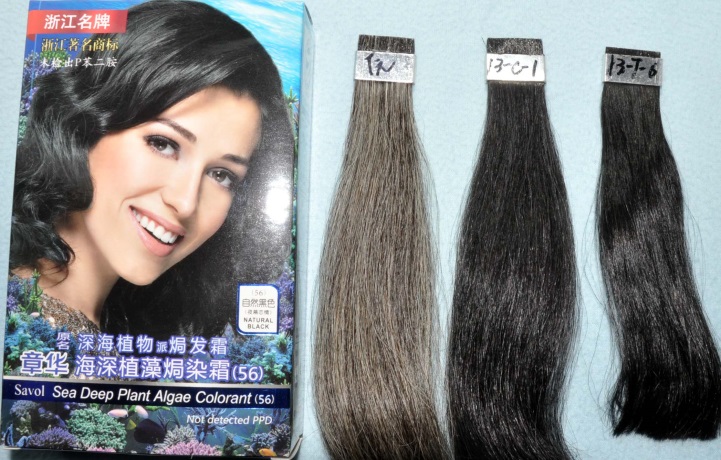 14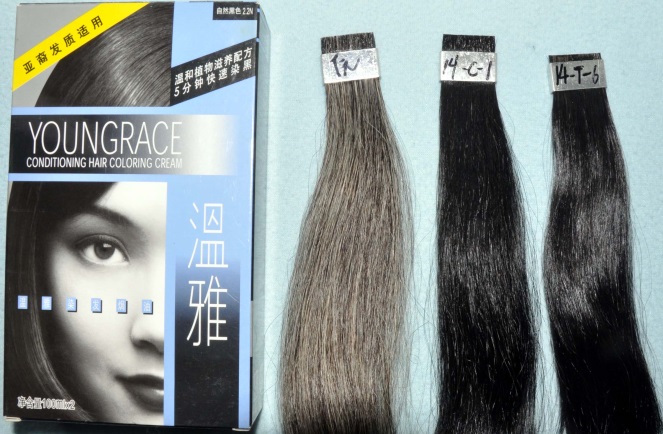 15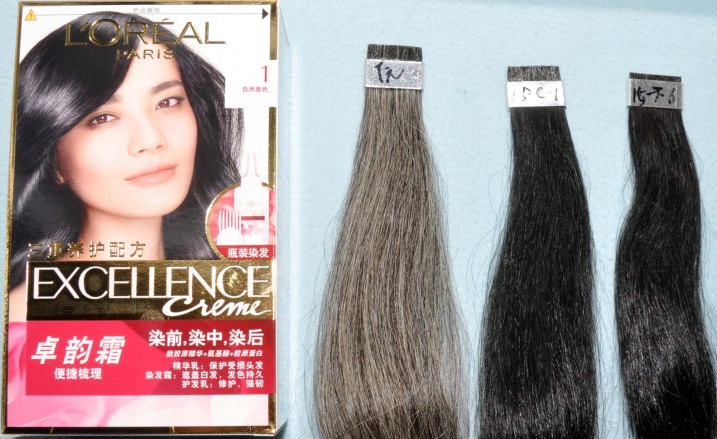 16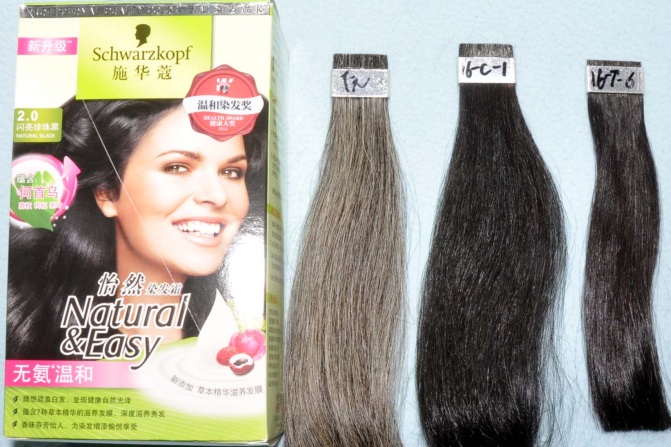 样品编号图片样品编号图片17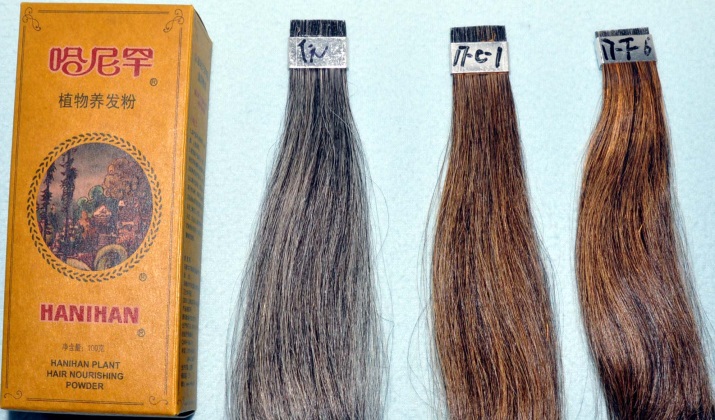 18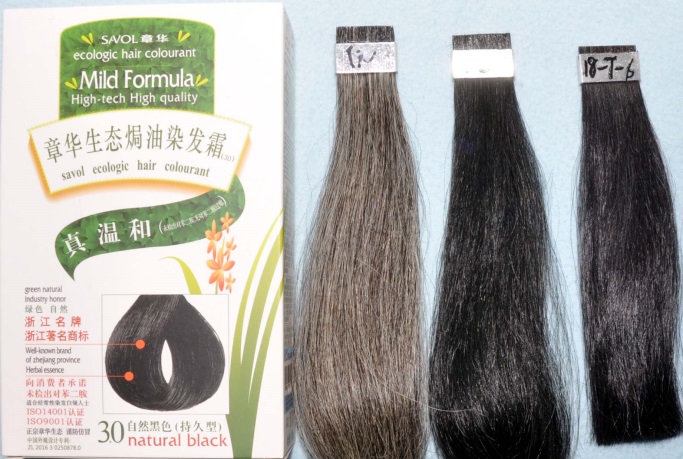 19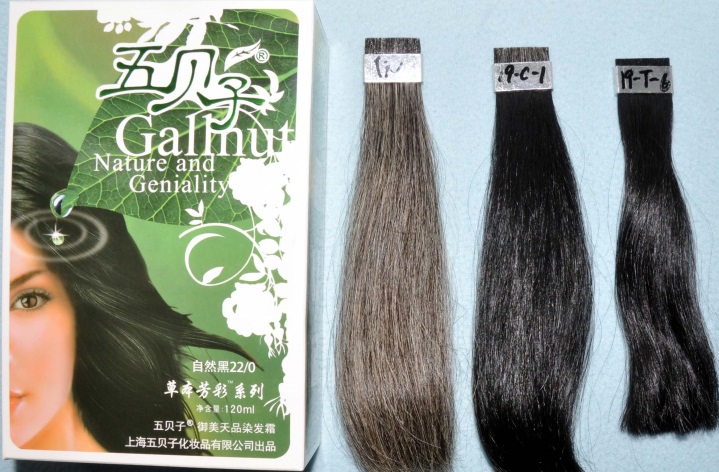 20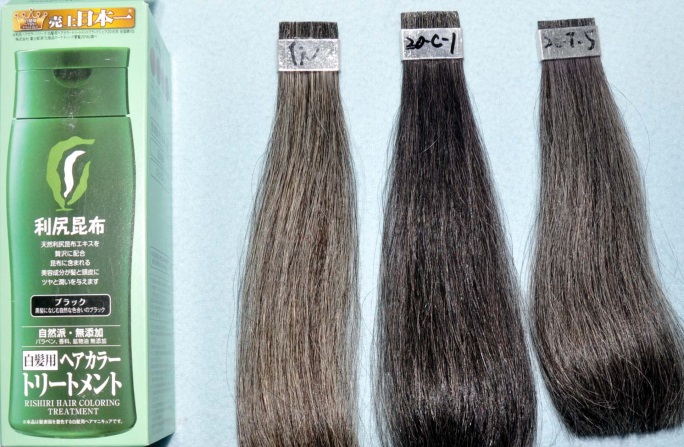 